                                       Голубь                                                                                                                                                            Похолодало-голубь нахохлился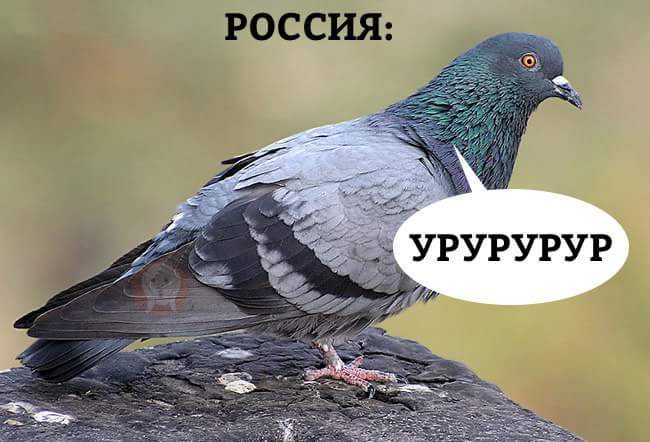 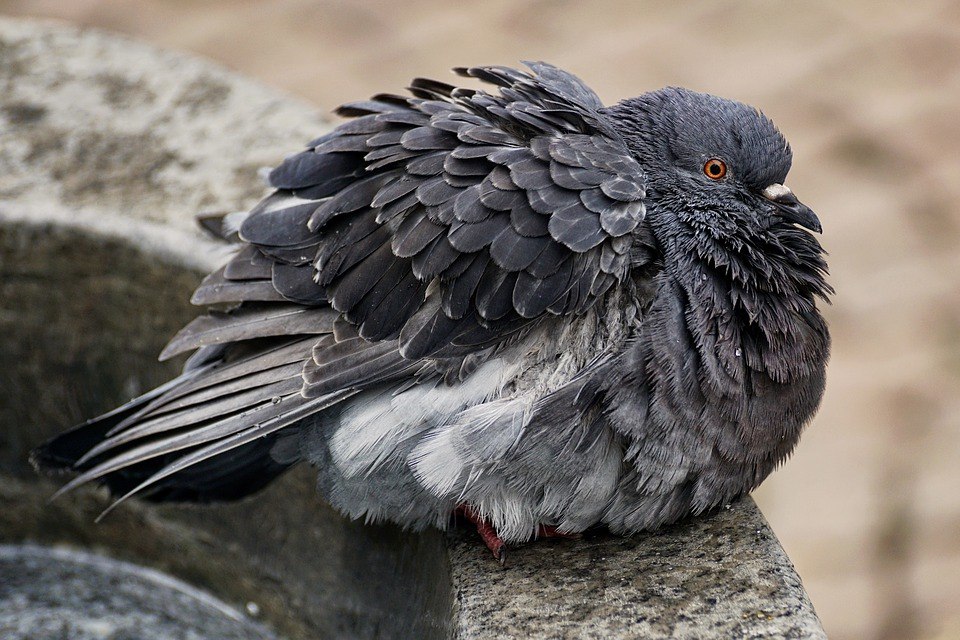 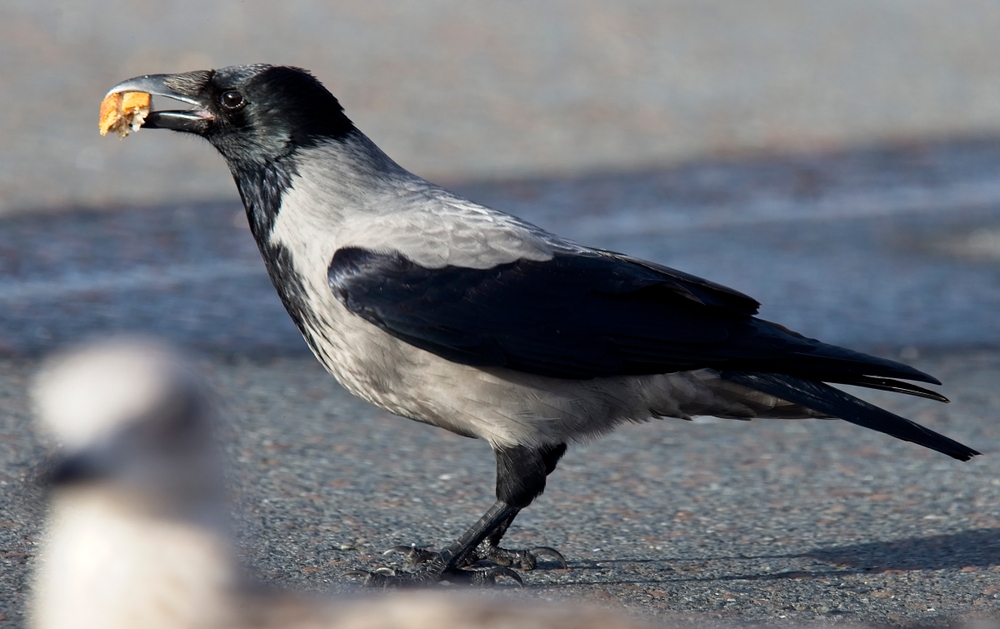 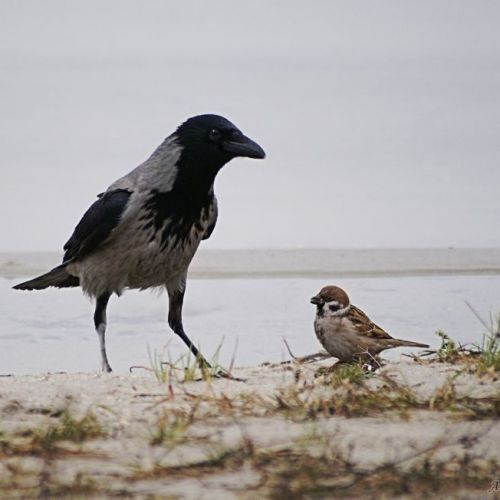 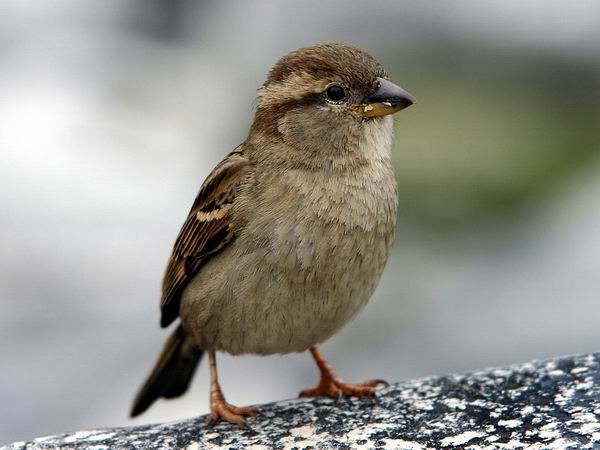 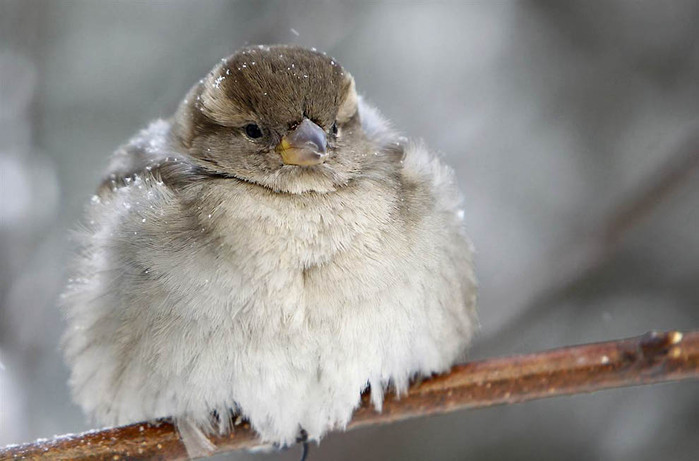 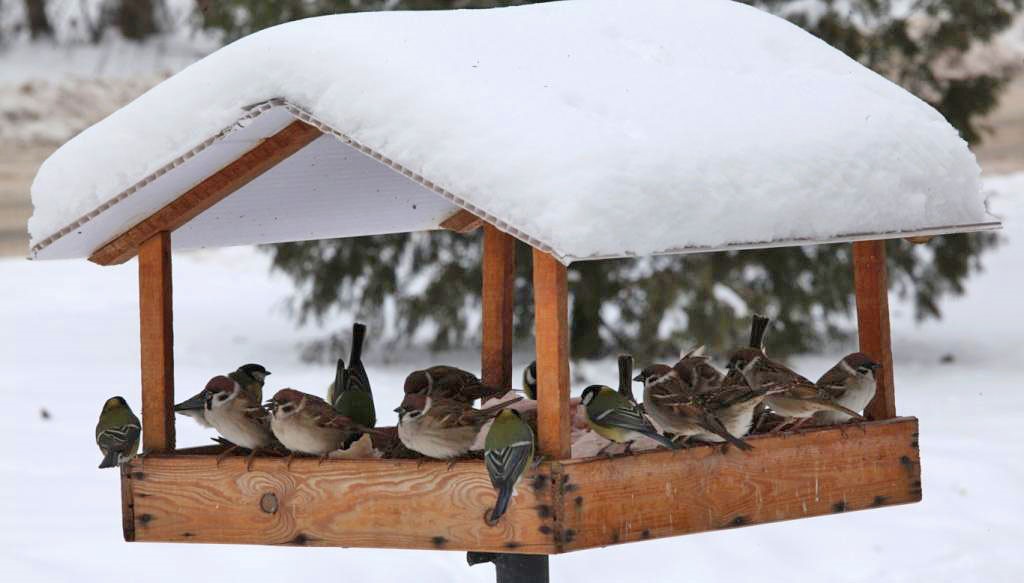 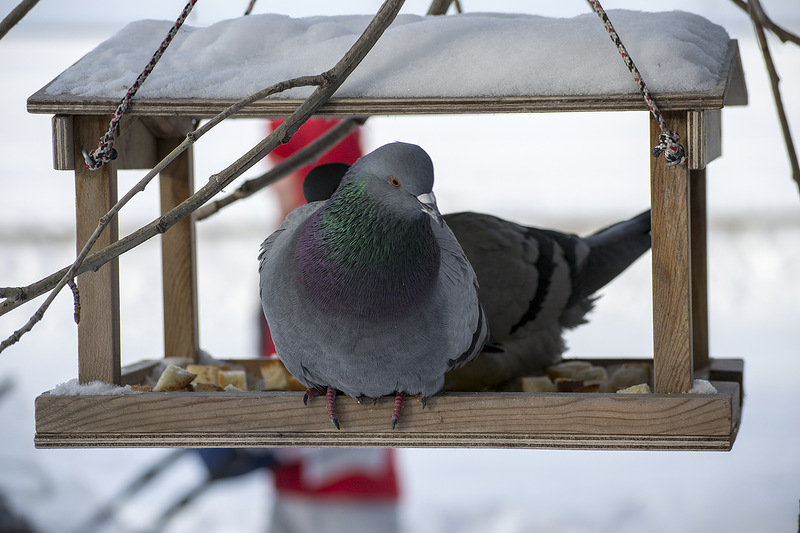 